Goods Receipt in Procurement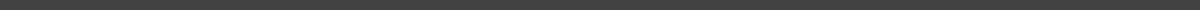 Goods Receipt Note (GRN)GRN Number: [Unique GRN Identifier]
Date of Receipt: [DD/MM/YYYY]
Delivery Note Number: [If applicable]Supplier InformationSupplier Name: [Supplier's Full Name]Address: [Supplier's Address]Contact Number: [Supplier's Contact Number]Purchase Order DetailsPurchase Order Number: [PO Number]Date of Order: [DD/MM/YYYY]Expected Delivery Date: [DD/MM/YYYY]Receiver DetailsReceived By: [Receiver's Name]Position: [Receiver's Position in the Organization]Department: [Receiving Department]Delivery InformationCarrier Name: [Name of the Delivery Service]Vehicle Number: [Delivery Vehicle Registration Number]Time of Receipt: [Time when goods were received]Goods ReceivedInspection and AcceptanceInspection Report: [Brief summary of inspection findings, confirming the quality and quantity of the received goods.]Accepted By:
Name: [Inspector's Name]
Position: [Inspector's Position]
Signature: _________
Date: [DD/MM/YYYY]Additional Comments or Observations[Any additional comments regarding the delivery, condition of goods, discrepancies noted, or any other observations.]AuthorizationAuthorized By:
Name: [Authorizer's Name]
Position: [Authorizer's Position]
Signature: _________
Date: [DD/MM/YYYY]Item No.Description of GoodsOrdered QuantityReceived QuantityUnit of MeasureCondition on ArrivalRemarks1[Item Description][Number][Number][Unit][Good/Fair/Poor][Any remarks]2[Item Description][Number][Number][Unit][Good/Fair/Poor][Any remarks].....................